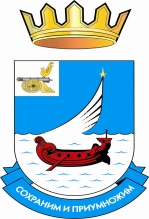 Российская ФедерацияСмоленская областьМуниципальное образование"Гагаринский район" Смоленской областиГагаринская районная Дума          РЕШЕНИЕ от 30 января 2024 года                                                                                             №3Заслушав отчет Председателя Гагаринской районной Думы А.И. Иванова о результатах своей деятельности и деятельности депутатов Гагаринской районной Думы за 2023 год, в соответствии с Федеральным законом от 06.10.2003 г. № 131-ФЗ «Об общих принципах организации местного самоуправления в Российской Федерации», частью 3 статьи 24 Устава муниципального образования «Гагаринский район» Смоленской области, Гагаринская районная ДумаРЕШИЛА:Отчет Председателя Гагаринской районной Думы о результатах своей деятельности и деятельности депутатов Гагаринской районной Думы за 2023 год принять к сведению (прилагается).Отчет Председателя Гагаринской районной Думы о результатах своей деятельности и деятельности депутатов Гагаринской районной Думы за 2023 год подлежит официальному опубликованию.Контроль исполнения настоящего решения оставляю за собой.ПредседательГагаринской районной Думы			                                              А.И. ИвановПриложение к решениюГагаринской районной Думыот 30.01.2024 года №3                                                         ОТЧЁТПредседателя Гагаринской районной Думы о результатах своей деятельности и деятельности депутатов Гагаринской районной Думы за 2023 год.Уважаемые депутаты!Уважаемые участники Заседания!2023 год стал третьим годом работы Гагаринской районной Думы шестого созыва.Деятельность Думы проводилась в строгом соответствии с Федеральным и областным законодательством, Уставом муниципального образования «Гагаринский район» Смоленской области, Регламентом Гагаринской районной Думы и была направлена на дальнейшее социально-экономическое развитие района, улучшение качества жизни населения, реализацию наказов избирателей.Федеральный закон №131 «Об общих принципах организации местного самоуправления в Российской Федерации» предусматривает одной из основных функций представительного органа местного самоуправления – осуществлять нормотворческую деятельность в соответствии с имеющимися полномочиями.В Думу шестого созыва было избрано 13 депутатов от партии «Единая Россия», 4 депутата от партии «Справедливая Россия» и 1 депутат от партии ЛДПР.В сентябре 2023 года наш коллега депутат, председатель социальной комиссии – Исаев Иса Магомедович, был избран депутатом Смоленской областной Думы. С чем мы все его и поздравили.На сегодняшний день Дума осуществляет свою работу в составе 17-ти депутатов и представляет работоспособный коллектив, с четкой политической и жизненной позицией каждого, которые требовательно и активно подходят к обсуждению и принятию каждого представленного на заседание комиссии или Думы документа.На первом заседании Думы шестого созыва образована фракция Всероссийской политической партии «Единая Россия», в которую вошли 13 депутатов. В связи с переходом в областную Думу нашего депутата, во фракции осталось 12 депутатов.Возглавляет фракцию Ваш Председатель – Иванов Александр Иванович.Фракция собирается не менее 1 раза в месяц, рассматриваются как вопросы повестки дня предстоящего заседания Думы, так и другие вопросы.Также в Думе создана фракция партии «Справедливая Россия», в настоящее время состоит из 3 депутатов.Возглавляет фракцию депутат Рогова Ирина Александровна.Основными формами работы Думы являются:- участие в заседаниях Думы;- работа в составе постоянных комиссий Думы;- подготовка и участие в работе публичных слушаний;- участие в работе комиссий, создаваемых Главой района;- непосредственная работа с населением и органами местного самоуправления в избирательных округах;- прием избирателей и др.Деятельность Думы осуществлялась планово, на основе перспективного годового плана работы Думы и плана нормотворческой деятельности.Проекты нормативно-правовых актов, принятые в установленные сроки, направлялись в прокуратуру для правовой оценки.Также принятые нормативно-правовые акты размещались в сети интернет на официальном сайте Гагаринской районной Думы и в районной газете «Гжатский вестник».Все проекты решений, требующие предварительного изучения, до их рассмотрения на заседании, в обязательном порядке рассматриваются на заседаниях постоянных комиссий, каждая из которых является профильной комиссией по соответствующему вопросу.Всего постоянными комиссиями Думы подготовлено 134 вопроса для рассмотрения на заседании Думы.В этом отношении работа председателей постоянных комиссий: Галины Николаевны Тюриной, Елены Анатольевны Белоусовой, Григория Михайловича Кораблёва, сначала Исы Магомедовича Исаева, а затем Дениса Николаевича Слайковского – заслуживает одобрения.Именно это во многом способствовало, как правило, четкой работе на заседаниях Думы, выработке в ходе обсуждения правильных позиций, и в результате – принятию обоснованных решений.Постоянная депутатская комиссия по законности, правопорядку и депутатской этики – возглавляет Галина Николаевна Тюрина. Все члены комиссии максимально участвуют в принятии важных решений в этой сфере жизни района. Именно на этой комиссии рассматривается большинство вопросов повестки дня Думы. За отчетный период было проведено 14 заседаний комиссии и рекомендованы на рассмотрение Думы 69 вопросов.Постоянная депутатская комиссия по бюджету, налогам и финансам – возглавляет Елена Анатольевна Белоусова. Комиссия работает совместно с Администрацией района, решает вопросы принятия нашего бюджета, поквартального контроля за его исполнением, утверждение итогов исполнения бюджета за год, вносит изменения в бюджет, поквартально заслуживает информацию Контрольно-счетного органа по результатам проверок использования средств бюджета. Комиссией проведено 9 заседаний, рекомендован на рассмотрение Думы 21 вопрос.Постоянная депутатская комиссия по экономическому развитию – председатель Григорий Михайлович Кораблёв. Комиссия рассматривает важные вопросы экономического развития района, в т.ч. очень чувствительные для населения вопросы дорожной деятельности. Комиссией проведено 8 заседаний, на них рассмотрено 11 вопросов, по которым приняты соответствующие решения.Постоянная депутатская комиссия по социальным вопросам – возглавляет Денис Николаевич Слайковский. Комиссия также рассматривает большое количество вопросов, волнующих жителей муниципального района. Комиссия работает совместно с Администрацией, практикует приглашения на свои заседания ответственных работников разного уровня, контролирующих ситуацию в доверенной сфере районной жизни. Комиссией проведено 11 заседаний, рассмотрено 33 вопроса.По-моему, ни одно из направлений деятельности органов местного самоуправления не осталось без внимания.В соответствии с Федеральным законодательством и Уставом района, Дума наделена исключительной компетенцией, которая, в частности, включает: утверждение Устава муниципального образования «Гагаринский район» Смоленской области и внесение изменений в Устав, утверждение местного бюджета и внесение в него изменений, установление общеобязательных на территории муниципального образования правил, решение вопросов, связанных с распоряжением муниципальной собственностью, контроль от имени населения за деятельностью органов местного самоуправления.Всего за 2023 год состоялось 18 заседаний Думы, из них 11 очередных, 7 внеочередных. Рассмотрено и принято 183 решения.Все заседания Думы проводились в открытом режиме с участием должностных лиц органов местного самоуправления района, средств массовой информации, а некоторые и с участием большого количества граждан. Мы открыты. А по таким значимым вопросам как утверждение бюджета, отчетов о его исполнении, внесении изменений в Устав, в обязательном порядке проводились публичные слушания. Следует отметить как положительный факт, что Думой не было принято незаконных решений.В целом, благодарю депутатов за хорошую явку на заседания Думы. Также следует отметить как положительный факт, что ни в прошлом году, ни в целом за период работы Думы шестого созыва мы не допустили ни одного переноса заседания Думы по причине отсутствия кворума. Все проекты решений, выносимые на рассмотрение заседаний Думы, предварительно обсуждались на заседаниях постоянных депутатских комиссий, депутатских фракций партии «Единая Россия» и партии «Справедливая Россия», что помогло оперативной работе заседаний Думы, согласованию депутатами, как правило, четкой и взвешенной позиции, и как следствие, принятие Думой обоснованных решений.Работа депутатов Думы в течение отчетного периода показала, что направления работы выбраны правильно. Вниманием депутатов были охвачены основные проблемы в районе. Работа в округах, на заседаниях постоянных комиссий и заседаний Думы, при проведении других мероприятий, дала депутатам возможность быть в курсе многих событий и дел, происходящих в районе, принимать участие в решении проблем жителей округов, самим активно участвовать в местном самоуправлении.Основным участком депутатской деятельности является работа депутатов на своих избирательных участках. Там они по утвержденному графику вели и ведут прием граждан, участвуют в решении частных и общих проблем, принимают участие в общественных и социально значимых мероприятиях.Хочу отметить, что как у депутата 18-го избирательного округа, сложилось хорошее и постоянное взаимодействие с Главой муниципального образования Никольского сельского поселения Гагаринского района. Также на постоянной связи с инициативными, неравнодушными жителями сельского поселения, так, например, Белова Зоя Васильевна (с. Токарево), Шкатова Оксана Николаевна, Фелнер Лариса Анатольевна (д. Никольское). Это позволило быть в курсе жизни населения и во многом оперативно, по возможности, решать существующие проблемы.Работа по наказам избирателей должна быть системной, главной в депутатской деятельности. Не секрет, что в период предвыборной кампании основная масса пожеланий жителей касалась социальных вопросов.Исполняя непосредственно полномочия Председателя Думы, осуществлял созыв заседаний районной Думы, оказывал содействие депутатам Думы в осуществлении ими своих полномочий, организуя обеспечение их необходимой информацией; принимал меры к обеспечению гласности о работе Думы через местную газету «Гжатский вестник» и информационный сайт в телекоммуникационной сети Интернет посредством публикации и размещения принятых решений нормативно-правового и информационного характера.Весь период являлся представителем Думы в отношениях с населением района, органами и должностными лицами государственной власти и местного самоуправления, предприятиями, организациями и учреждениями, объединениями, политическими партиями и гражданами. Осуществлял прием граждан, рассмотрение их обращений, заявлений и жалоб.Значительное место в работе Думы занимало внесение изменений в ранее принятые решения, что было обусловлено изменениями Федерального и областного законодательства. За истекший период вносились изменения в Устав района, проект решения о внесении изменений в Устав размещался на сайте и в газете «Гжатский вестник», поэтому все желающие могли принять участие в обсуждении предложенной редакции проекта Устава. В соответствии с изменениями Федерального и областного законодательства были приняты и внесены изменения в решения Гагаринской районной Думы по 23 нормативно-правовым актам.Большое внимание депутатами уделялось работе над проектами нормативно-правовых актов, связанных с разработкой и исполнением бюджета района. В отчетный период в рамках своих полномочий, Дума заслушала и утвердила отчет об исполнении бюджета района на 2023 год, уточнила бюджет 3 раза, утвердила план-прогноз социально-экономического развития и бюджет района на 2024 год и на плановый период 2025 – 2026 годов.Значительное внимание за отчетный период было уделено вопросам контроля. Контрольная деятельность Думы осуществлялась в форме заслушивания информаций, отчетов, докладов по тому или иному вопросу. Рассматривались вопросы контроля за ходом реализации муниципальных программ, отчеты о деятельности отделов и управлений Администрации района по их основным направлениям, в том числе оказанию государственных и муниципальных услуг. Так, в соответствии с Регламентом Думы, на заседании Думы заслушивался Ежегодный отчет Главы муниципального образования «Гагаринский район» Смоленской области о результатах своей деятельности, деятельности Администрации муниципального образования «Гагаринский район» Смоленской области. В соответствии с годовым планом, депутаты рассмотрели информацию, предоставленную Администрацией муниципального образования  «Гагаринский район» Смоленской области о работе направленной на исполнение целевых программ за истекший год, а также о реализации Администрацией муниципального образования «Гагаринский район» Смоленской области мер по противодействию коррупции в границах муниципального образования «Гагаринский район» Смоленской области за 2023 год; об обеспечении жильем детей сирот и молодых семей в муниципальном образовании «Гагаринский район» смоленской области, о горячем питании школьников в учреждениях образования, расположенных на территории муниципального образования «Гагаринский район» Смоленской области; об организации и проводимой работе по подготовке мест массового отдыха населения к работе в летний период и обеспечение безопасности людей на водных объектах.Одним из основных блоков деятельности Думы и Администрации муниципального образования «Гагаринский район» Смоленской области является работа по исполнению наказов избирателей. В течение отчетного года депутаты заслушивали отчет Администрации муниципального образования «Гагаринский район» Смоленской области о работе с реестром наказов избирателей. Работа по реализации наказов избирателей будет продолжена и в текущем году.В полномочия Думы входят решения о поощрении граждан за особые заслуги в труде и перед районом: за истекший период к награждению Почетной грамотой Гагаринской районной Думы депутатами представлены 17 человек.Звание «Почетный гражданин муниципального образования «Гагаринский район» Смоленской области присвоено Гришутину Николаю Павловичу.Присуждена премия им. А.Т. Гагариной, матери первого космонавта, Героя Советского Союза Юрия Алексеевича Гагарина Нине Петровне Назаровой, многодетной матери, родившей и воспитавшей пятерых детей.Вся деятельность Гагаринской районной Думы освещалась в средствах массовой информации, за истекший период решения были размещены в газете «Гжатский вестник», а также обнародованы в установленном порядке и на сайте Гагаринской районной Думы.Вы, уважаемые депутаты, проводили встречи в своих избирательных округах, решали и продолжаете решать многие социальные проблемы как в интересах всей территории того или иного муниципального образования, трудового коллектива, так и конкретного человека. С удовольствием отмечу, что Перспективный план работы Думы выполнен полностью. Мною за отчетный период было проведено большое количество встреч. Понимаю, что непросто идти к людям, когда знаешь, что будут заданы неудобные вопросы, будут обращения, требующие материальных затрат, но поверьте, каждый раз испытывал огромное удовлетворение от живого общения с людьми, от того, что они неравнодушны. За прошедший период рассмотрено 266 единиц официальной корреспонденции, направлено 252 письма, обращения, информации в различные инстанции, принято 72 распоряжения.Мы с вами прекрасно понимаем, что одним из главных критериев в оценке нашей совместной работы на благо населения, безусловно, является мнение населения, его удовлетворенность деятельностью органов власти и вообще социально-экономическим развитием района.Хочу поблагодарить Вас, уважаемые депутаты, за проделанную работу, благодарю также руководство и Администрацию района, за совместное решение вопросов развития нашего района и улучшение качества жизни населения.Не всё в этой работе было гладко, но будем считать, что первый год совместной работы был притирочный, и в 2024 году, году 90-летия со дня рождения нашего знаменитого земляка – Юрия Алексеевича Гагарина, все шероховатости в работе будут устраняться на благо населения нашего муниципального района.Отчет Председателя Гагаринской районной Думы о результатах своей деятельности и деятельности депутатов Гагаринской районной Думы за 2023 год 